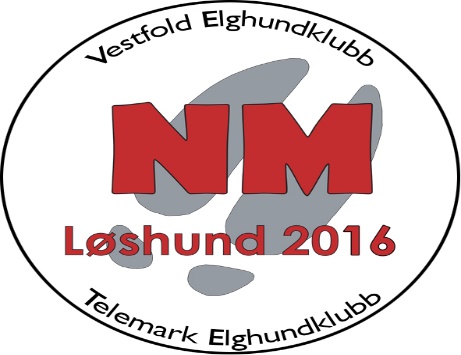 Invitasjon til NM-løshund 201622. og 23.09.2016Vestfold og Telemark Elghundklubber har fått oppgaven å arrangere NM for løshund i 2016Arrangementet vil foregå på Vindfjelltunet mellom Skien og Lardal (Lågendalen). Her har vi tilgang på alle fasiliteter og mange gode terreng i rimelig kjøreavstand.Til dere som ønsker å melde på hunden deres, ta kontakt med Ole Vidar Gjerde på tlf. 91541698 eller mail: ovgjerde@hotmail.comUttaksreglene ligger på hjemmesiden. Påmeldingsfristen er 13. mai 2016.